Приложение №6                                                                                                                                        ПРОЕКТ!ДОГОВОР№ ...................... /..........................Днес,	2015 г., в гр. София, между:„БДЖ – Пътнически превози” ЕООД, със седалище и адрес на управление: гр. София: ул. “Иван Вазов” № 3, вписано в Търговския регистър при Агенция по вписванията под № 16660/2007 110, ЕИК № 175405647, ИН по ЗДДС № BG 175405647, представлявано от Димитър Станоев Костадинов – Управител, наричано по-долу за краткост  “ВЪЗЛОЖИТЕЛ”и.................................., със седалище и адрес на управление: гр. ............................................, вписано в Търговския регистър при Агенцията по вписванията с ЕИК: ...................., представлявано от представител/и .................................................., наричанo по-долу за краткост “ИЗПЪЛНИТЕЛ“,на основание на утвърден протокол от Управителя на „БДЖ – Пътнически превози” ЕООД, след проведена обществена поръчка по реда на глава осма „а” от ЗОП се сключи настоящият Договор за следното:І. ПРЕДМЕТ НА ДОГОВОРАЧл.1. (1) ВЪЗЛОЖИТЕЛЯТ възлага, а ИЗПЪЛНИТЕЛЯТ приема срещу възнаграждение да предоставя фиксирани телефонни услуги и интернет достъп  чрез  обществена фиксирана телефонна мрежа за нуждите на ВЪЗЛОЖИТЕЛЯ, съгласно Техническата спецификация  на ВЪЗЛОЖИТЕЛЯ, Приложение № 2 и Общите условия на ИЗПЪЛНИТЕЛЯ, Приложение № 1, неразделна част от този договор.(2) Телекомуникационните услуги, които се ползват от служителите на „БДЖ- Пътнически превози”ЕООД включват:      - Гласови телефонни разговори и услуги;      - Предаване на данни;      - Интернет и факс по една и съща линия;       - Предоставяне на крайно устройство за срока на договора, тип рутер с вграден минимум 2 портов WiFi;      - Други допълнителни услуги; (3) Телефонните постове и адресите на ВЪЗЛОЖИТЕЛЯ, за които се предоставят услугите по ал. 1 са посочени в Приложение № 6 – неразделна част от договора.ІІ. СРОК НА ДОГОВОРАЧл. 2. Настоящият договор влиза в сила от датата на сключването му.Чл. 3 ИЗПЪЛНИТЕЛЯТ е длъжен в срок от ……  да започне предоставянето на услугата по чл. 1, ал. 1.Чл. 4. Срокът на договора е до 1 (една) година от датата на влизането му в сила или до изчерпване на стойността, в зависимост от това кое събитие настъпи първо.ІІІ. ЦЕНИ И НАЧИН НА ПЛАЩАНЕЧл. 5. Цените на услугите, предмет на настоящия договор са съгласно Ценовото предложение  на ИЗПЪЛНИТЕЛЯ, Приложение № 4, неразделна част от този договор.Чл. 6. (1) Цените на услугите от този договор са в лева, без ДДС.(2)	При промяна от страна на ИЗПЪЛНИТЕЛЯ на цените на услугите, които той предлага в страната, в посока намаляването им под стойностите на договорените такива по настоящия договор, същият се задължава в срок от 10 дни да уведоми ВЪЗЛОЖИТЕЛЯ за промяната и да включи актуализацията на цените при издаване на следващите месечни фактури за използваните услуги от ВЪЗЛОЖИТЕЛЯ.	(3) Общата стойност на договора е до …………….. лв. без ДДС.	Чл. 7. Налично основание за плащане се счита надлежно оформени фактури за съответното структурно звено на ВЪЗЛОЖИТЕЛЯ за предоставените фиксирани телефонни услуги и интернет  чрез обществена фиксирана телефонна мрежа, представени до 30 – то число на месеца, следващ месеца, в който е извършена услугата.Фактурите се представят на адрес : 1080 София, ул. “Иван Вазов” № 3, издадена на името на  Възложителя: “БДЖ-Пътнически превози” ЕООД с адрес – 1080 София, ул. “Иван Вазов” №3, МОЛ – Димитър Костадинов - Управител.Чл.8. Заплащането на услугата за всеки месец ще се извършва по банков път, по сметка на ИЗПЪЛНИТЕЛЯ, след представяне на надлежно оформена данъчна фактура, съгласно чл.7 на настоящия договор, в срок до 30 дни, считано от датата на издаване на фактурите. Чл.9. Всяко плащане ще се извършва посредством банков превод по сметката на ИЗПЪЛНИТЕЛЯ в:Банка ............................................., банкова сметка IBAN ....................................., BIC .................ІV. ПРАВА И ЗАДЪЛЖЕНИЯ НА ИЗПЪЛНИТЕЛЯЧл.10. ИЗПЪЛНИТЕЛЯТ има право:. Да изисква съдействие от ВЪЗЛОЖИТЕЛЯ при необходимост от предоставяне на данни, необходими за изпълнението на договора.. Да получи от ВЪЗЛОЖИТЕЛЯ стойността на използваните от ВЪЗЛОЖИТЕЛЯ услуги, при условията и сроковете посочени в договора.           Чл.11. ИЗПЪЛНИТЕЛЯТ е длъжен:           1. Да предоставя услугите, предмет на настоящия договор, качествено, без прекъсване – 24 часа в денонощието, 7 дни в седмицата, за целия срок на договора и в съответствие с изискванията на документацията на обществената поръчка, при спазване на изискванията на Техническата спецификация на ВЪЗЛОЖИТЕЛЯ и условията на своите Техническо и Ценово предложение.          2.  Да осигури качествено изпълнение на услугите, в съответствие с изискванията заложени в разрешението му, издадено от Комисия за регулиране на съобщенията по Закона за електронните съобщения.          3.  Да избягва всякакви действия, които биха могли да застрашат или нарушат опазването на служебната, търговската и фирмена тайна на ВЪЗЛОЖИТЕЛЯ, както и неправомерен достъп до информация и документация.          4. Да предоставя при поискване информация във вид и обем, определен от ВЪЗЛОЖИТЕЛЯ за вида и количеството на ползваните услуги, предмет на настоящия договор.          5. Да уведомява най-малко един месец предварително ВЪЗЛОЖИТЕЛЯ за всички влошавания на параметрите на предоставяната услуга и пълни или частични прекъсвания при извършване на профилактични прегледи, ремонти или поради развитие на електронната съобщителна мрежа, както и за сроковете на прекъсването или влошаването.          6. Безплатна техническа поддръжка в цялата страна.          7. Да осигури съвместимост между наличното оборудване на Възложителя телефонни терминали, телефонни централи, телефонни апарати/ и мрежата си, включително инсталиране и конфигуриране на допълнително оборудване, ако е необходимо такова, като разходите за това се включват само и единствено в предложената цена за месечна такса.                     8. Да предоставя на ВЪЗЛОЖИТЕЛЯ, при поискване от негова страна, всички необходими документи и материали, свързани с договора, включително и безплатни детайлизирани сметки съгласно чл.198, ал.1 от Закона за електронните съобщения.9. В срока по чл. 3 да пренесе номерата на ВЪЗЛОЖИТЕЛЯ, в случай на необходимост от пренасяне, в своята мрежа и да започне предоставянето на услугите.          10. Да се осигури възможност за обезпечване на енергонезависимост на услугите и обмен на факсимилни съобщения.          11. По всяко време от срока на действие на договора и след изрично писмено уведомление от Възложителя при структурни промени или при напускане или назначаване на служители, да извърши промяна в определения брой прави телефонни постове, като увеличи или намали броя им с не повече от 5% от общия първоначален обем.           12. Да предостави на ВЪЗЛОЖИТЕЛЯ възможностите по чл. 134 от Закона за електронните съобщения при условията на закона и произтичащите от него изисквания.V. ПРАВА И ЗАДЪЛЖЕНИЯ НА ВЪЗЛОЖИТЕЛЯЧл.12. ВЪЗЛОЖИТЕЛЯТ има право:. Да контролира по всяко време качеството и стадиите на изпълнение на услугите, предмет на договора.. В случай на констатирани нередности, пропуски или некачествено изпълнение на услугите, предмет на договора, да уведоми незабавно ИЗПЪЛНИТЕЛЯ за предприемане на съответни мерки.. Да изисква от ИЗПЪЛНИТЕЛЯ да избягва всякакви действия, които биха могли да застрашат или нарушат опазването на служебната, търговската и фирмена тайна на  ВЪЗЛОЖИТЕЛЯ, както и неправомерен достъп до документация.          Чл.13. ВЪЗЛОЖИТЕЛЯТ е длъжен:(1). Да окаже необходимото съдействие на ИЗПЪЛНИТЕЛЯ за изпълнение на договора.(2).  Да заплаща договорените услуги, свързани с ползването на мрежата, в срока по чл. 7.         (3). Да спазва Общите условия на Изпълнителя и да не извършва действия с цел иницииране на повиквания и осъществяване на разговори по начин, увреждащ правата и интересите на ИЗПЪЛНИТЕЛЯ.VI. ГАРАНЦИИ	Чл.14. (1) „Гаранция за изпълнение на договора” означава депозит по сметка на  Възложителя или безусловна и неотменяема банкова гаранция, с която изпълнителят обезпечава изпълнението на задълженията си по този договор за период до един месец след изтичане на срока на договора. За тази цел страните приемат прогнозна стойност на настоящия договор в т. ч. с включени лимити за разговори за Възложителя “БДЖ – Пътнически превози” ЕООД в размер на……………лв. без ДДС.		(2) Гаранцията за изпълнение, учредена в полза на Възложителя, е в размер на ......... лева, което представлява 5% от стойността на договора без ДДС и е под формата на безусловна и неотменяема банкова гаранция или парична сума (депозит), по сметка: Банка - ОББ,  Клон Света София, IBAN BG57UBBS80021052226520, BIC  UBBSBGSF,  Титуляр: „БДЖ – Пътнически превози” ЕООД, със срок на валидност - 30 (тридесет) дни след изпълнение на договора.	(3). Гаранцията за изпълнение се усвоява от ВЪЗЛОЖИТЕЛЯ: при неизпълнение на задълженията по договора от страна на ИЗПЪЛНИТЕЛЯ - частично или изцяло; при неспазване на предвидените в договора срокове; при некачествено изпълнение на услугата, последиците, от което не са отстранени, в предвидените в договора срокове.(4). Когато гаранцията за изпълнение е банкова гаранция, цялата или част от нея се усвоява чрез декларация до съответната банка, че Изпълнителят е в нарушение на договора, без да е необходимо посочване на конкретни обстоятелства или представяне на доказателства.(5). Възложителя уведомява писмено Изпълнителя за намерението си да пристъпи към усвояване на гаранцията или част от нея.VІІ. ОТГОВОРНОСТИ И НЕУСТОЙКИ Чл.15. При прекъсване на услугите предмет на договора за повече от 24 часа, ИЗПЪЛНИТЕЛЯТ дължи на ВЪЗЛОЖИТЕЛЯ неустойка в размер на 0,5 % от стойността на договора за всеки 24 - часов период на прекъсване, но не повече от 10 % от стойността на договора.Чл.16. Възложителят приспадат начислените неустойки по предходните точки от гаранцията за изпълнение на договора или от всяка друга сума дължима на изпълнителя по настоящия договор.VІІІ. СПОРОВЕЧл.17. Всеки спор, породен от този договор или отнасящ се до него, ще бъде разрешаван доброволно по пътя на преговори, взаимни консултации и обмен на мнения, като постигнатото съгласие между страните ще бъде оформено в писмено споразумение. Чл.18. В случай, че не бъде постигнато съгласие по чл.17, всички спорове, породени от този договор или отнасящи се до него, могат да бъдат решавани чрез медиация.Чл.19. В случай, че не бъде постигнато съгласие по чл.18, всички спорове, породени от този договор или отнасящи се до него, ще бъдат разрешавани по съдебен ред.Чл.20. Медиацията не е задължителна преди отнасяне на спора за решаване по съдебен ред.ІX. СЪОБЩЕНИЯЧл.21. Всички съобщения между страните, свързани с изпълнението на настоящия договор са валидни, ако са направени в писмена форма и са подписани от упълномощени представители на ВЪЗЛОЖИТЕЛЯ и ИЗПЪЛНИТЕЛЯ.Чл.22. За датата на съобщението се смята:датата на предаването-при предаване на ръка на съобщението;датата на приемането - при изпращане по факс; датата, посочена на обратната разписка - при изпращане по пощата.Чл.23. За валиден адрес за приемане на съобщения, свързани с изпълнението на настоящия договор и предаване на документи се смятат:ЗА ВЪЗЛОЖИТЕЛЯ: 				            ЗА ИЗПЪЛНИТЕЛЯ:„БДЖ – Пътнически превози” ЕООД,                    ..........................................гр. София, ул. „Иван Вазов” №3,                            ..........................................отдел  "Обща администрация"                                 ..........................................GSM: ............................................                              GSM:................................ Чл.24. При промяна на адреса, съответната страна е длъжна да уведоми другата в тридневен срок от промяната.X. ЗАКЛЮЧИТЕЛНИ РАЗПОРЕДБИ            Чл.25. Съгласно разпоредбите на чл.43, ал.1 от ЗОП, страните по настоящия договор не могат да го изменят, освен в случаите и при условията на чл.43, ал.2 от ЗОП.            Чл.26. При настъпване на форсмажорни обстоятелства срокът на действие на настоящия договор се удължава с тяхното времетраене.            Чл.27. За неуредени в този договор въпроси ще се прилага действащото законодателство на Република България.            Чл.28. Договорът може да бъде прекратен:- по взаимно писмено съгласие на страните;- по реда на чл.87 от ЗЗД;- с 15 дневно писмено предизвестие, отправено от едната към другатас трана.- по реда на чл.43,ал.4 от ЗОПЧл.29. Настоящият договор се  състои от 5 /пет/ страници и се състави и подписа в два еднообразни екземпляра, по един за всяка от страните.Неразделна част от настоящия договор са следните приложения:1. Общи условия на ИЗПЪЛНИТЕЛЯ – Приложение № 12. Техническа спецификация на ВЪЗЛОЖИТЕЛЯ - Приложение №23. Техническо предложение  на ИЗПЪЛНИТЕЛЯ – Приложение № 34. Ценово предложение на ИЗПЪЛНИТЕЛЯ – Приложение № 45.Гаранция за изпълнение на договора – Приложение № 56. Списък  на телефонните постове и адресите на ВЪЗЛОЖИТЕЛЯ -   Приложение № 6 ВЪЗЛОЖИТЕЛ:                                                            ИЗПЪЛНИТЕЛ:Димитър Костадинов                                                  ........................................... Управител                                                                    .........................................на „БДЖ-Пътнически превози” ЕООД                       ..........................................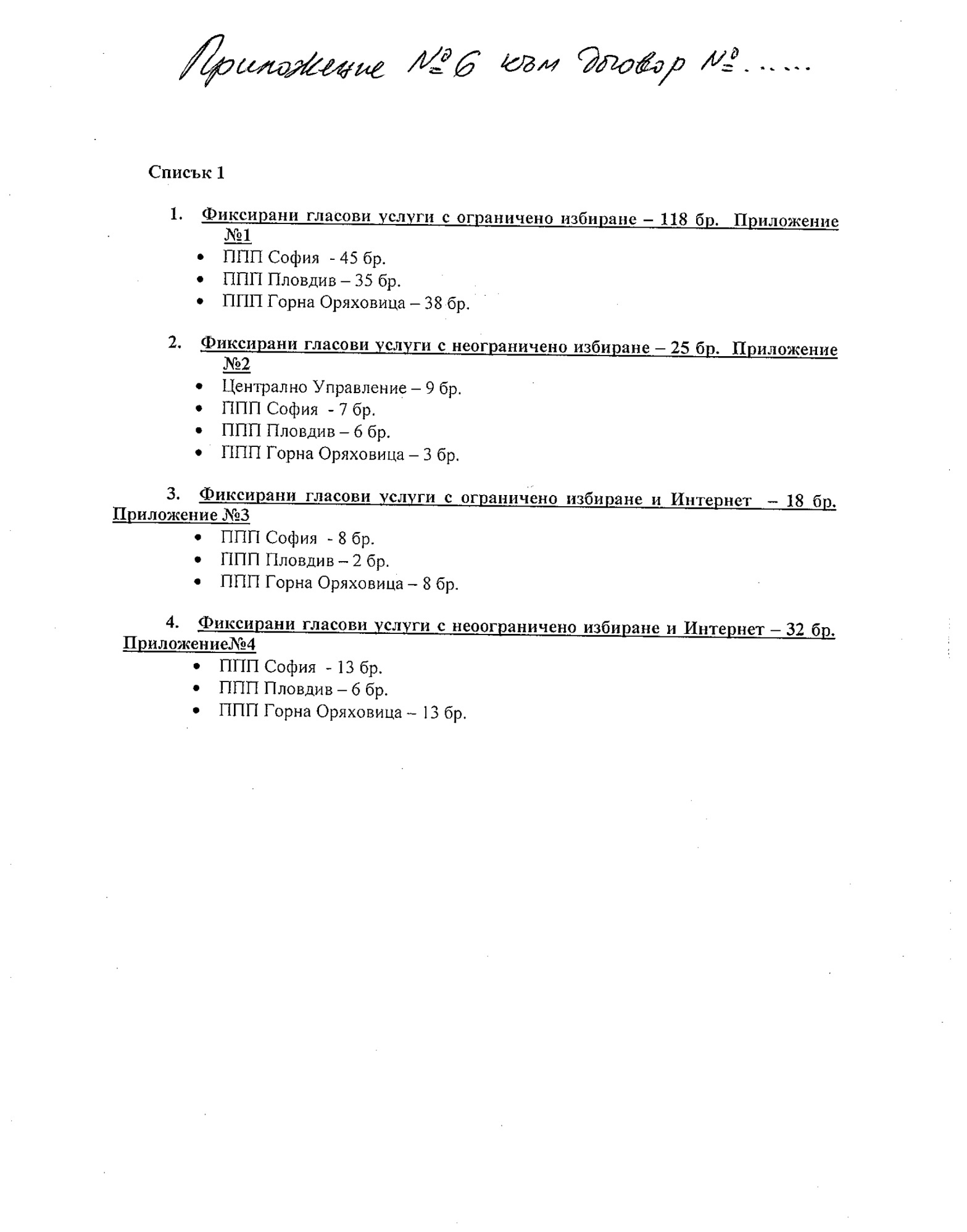 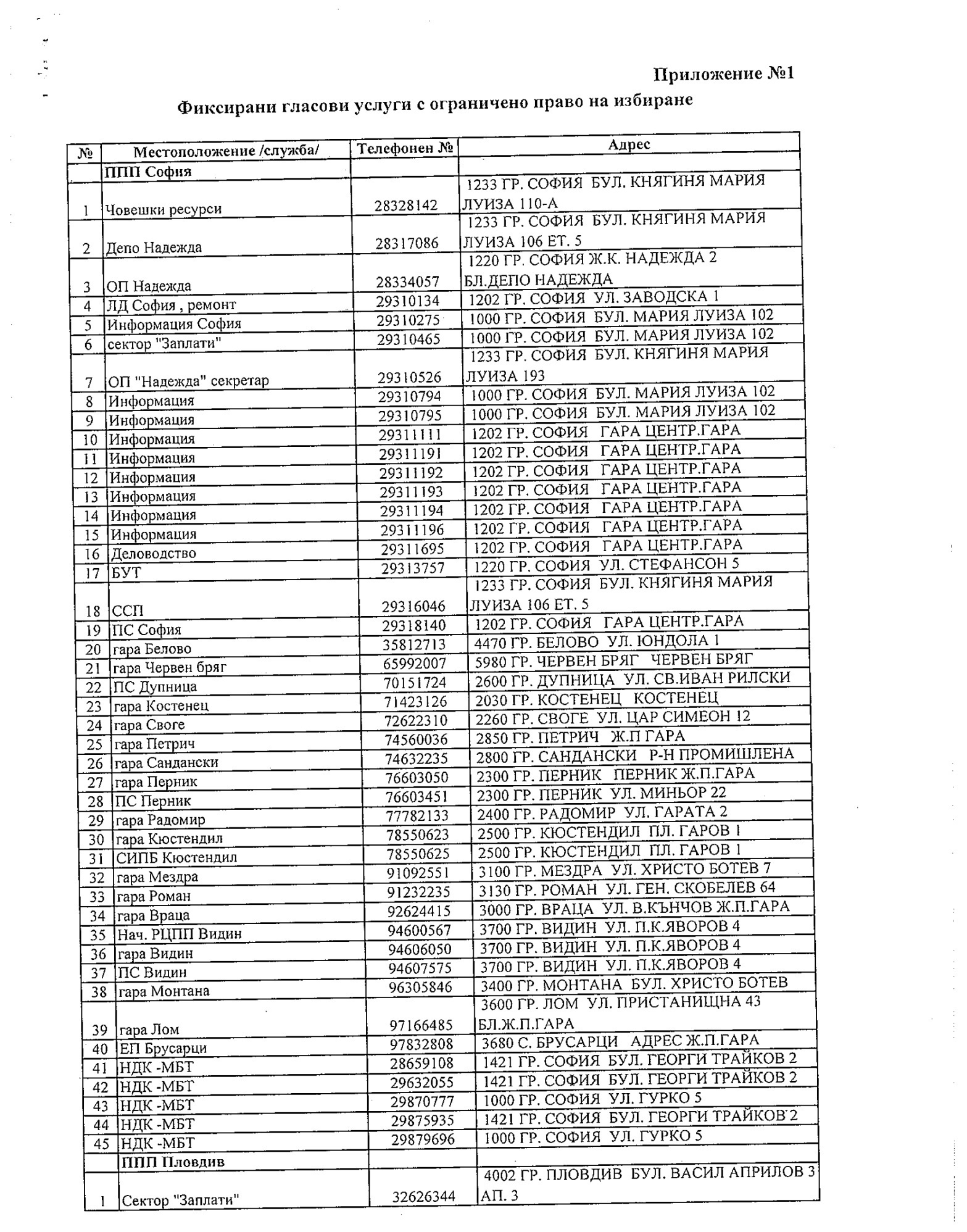 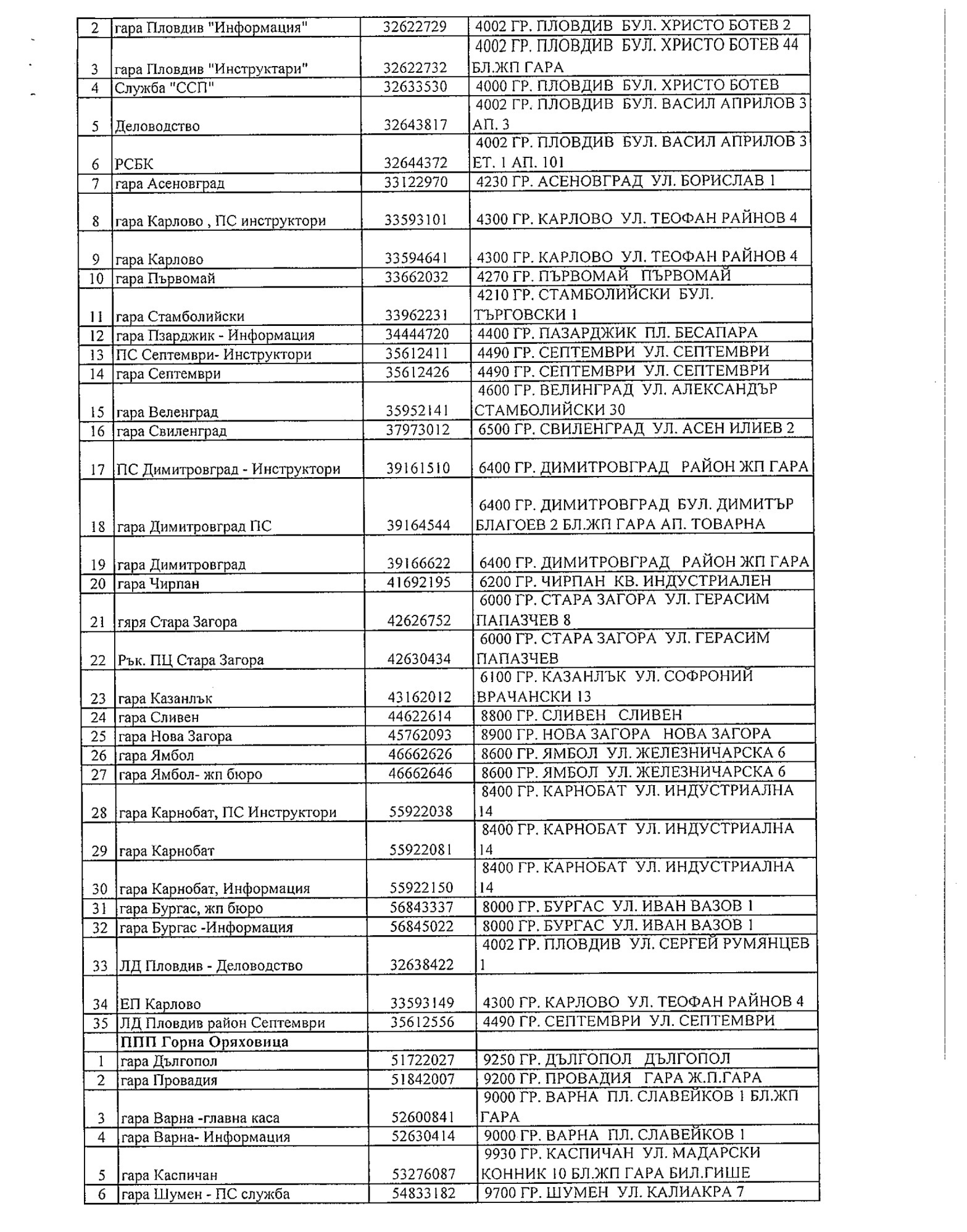 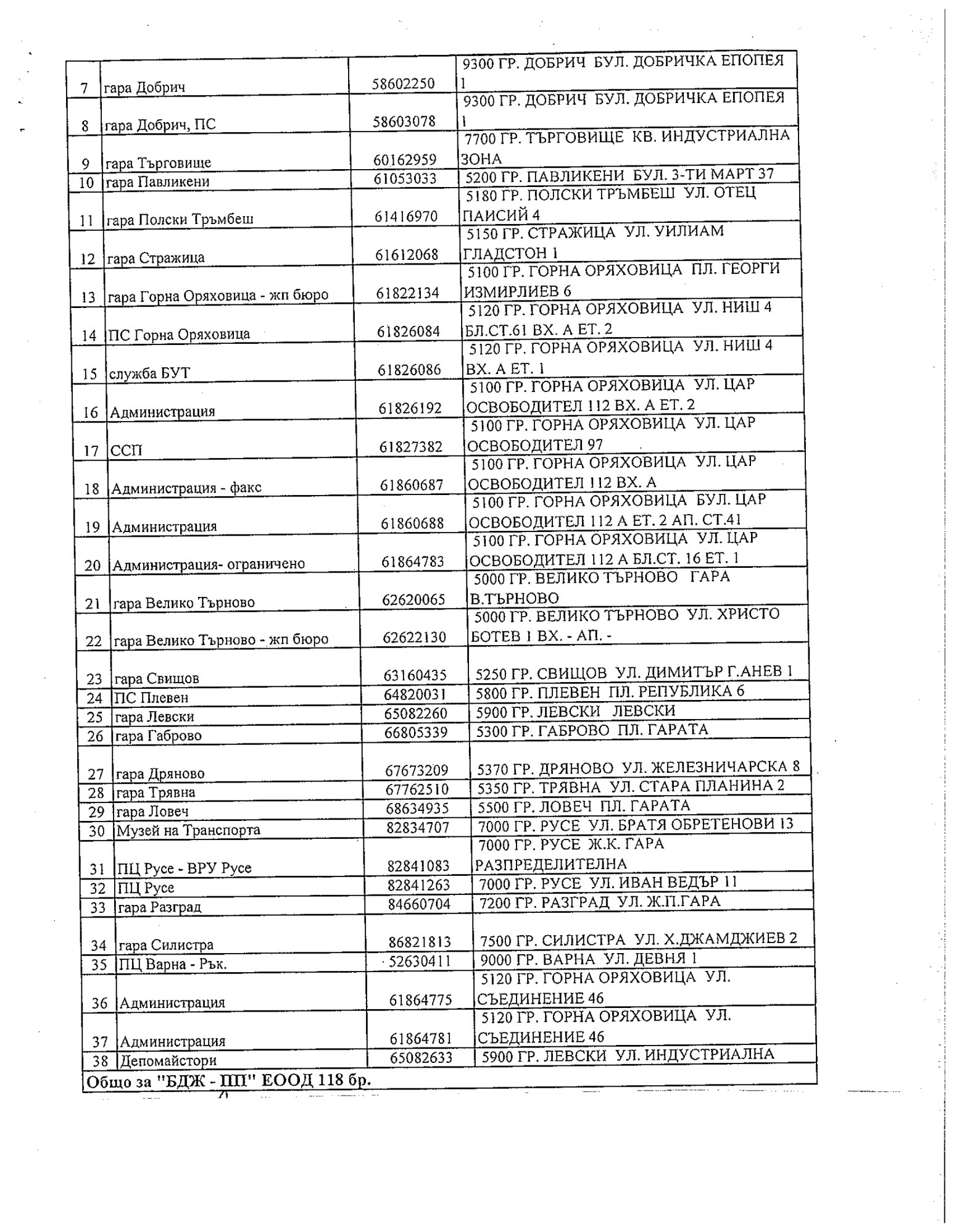 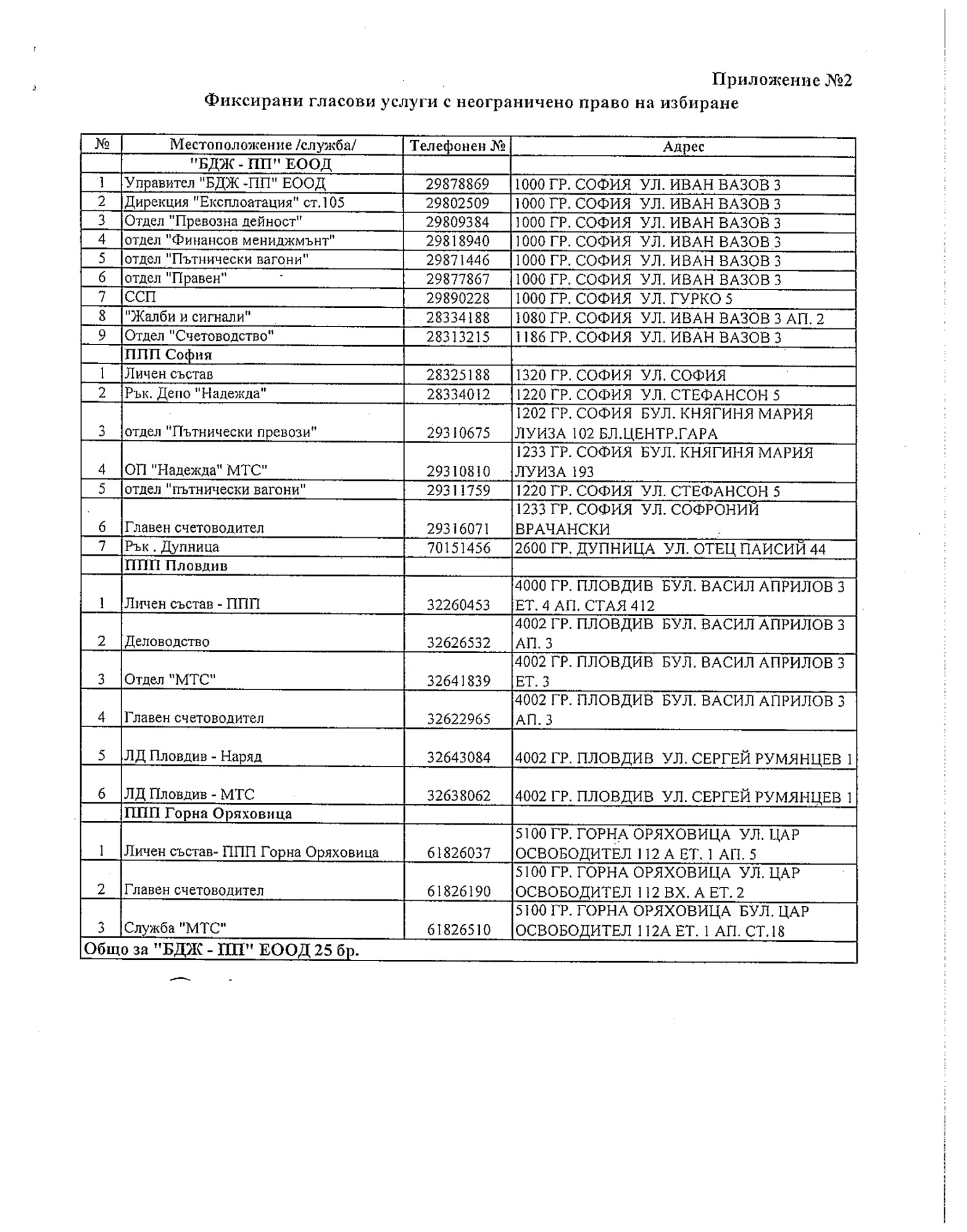 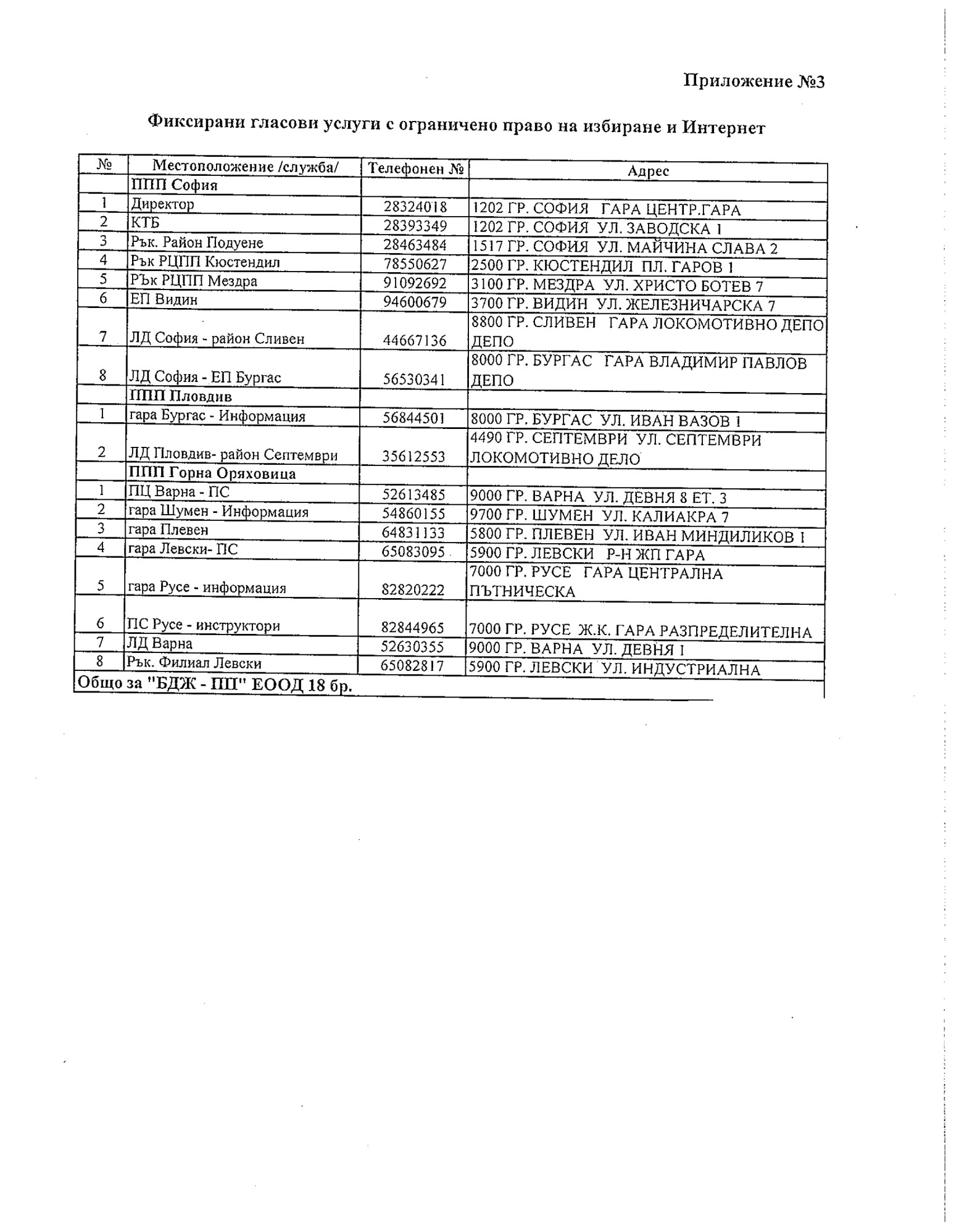 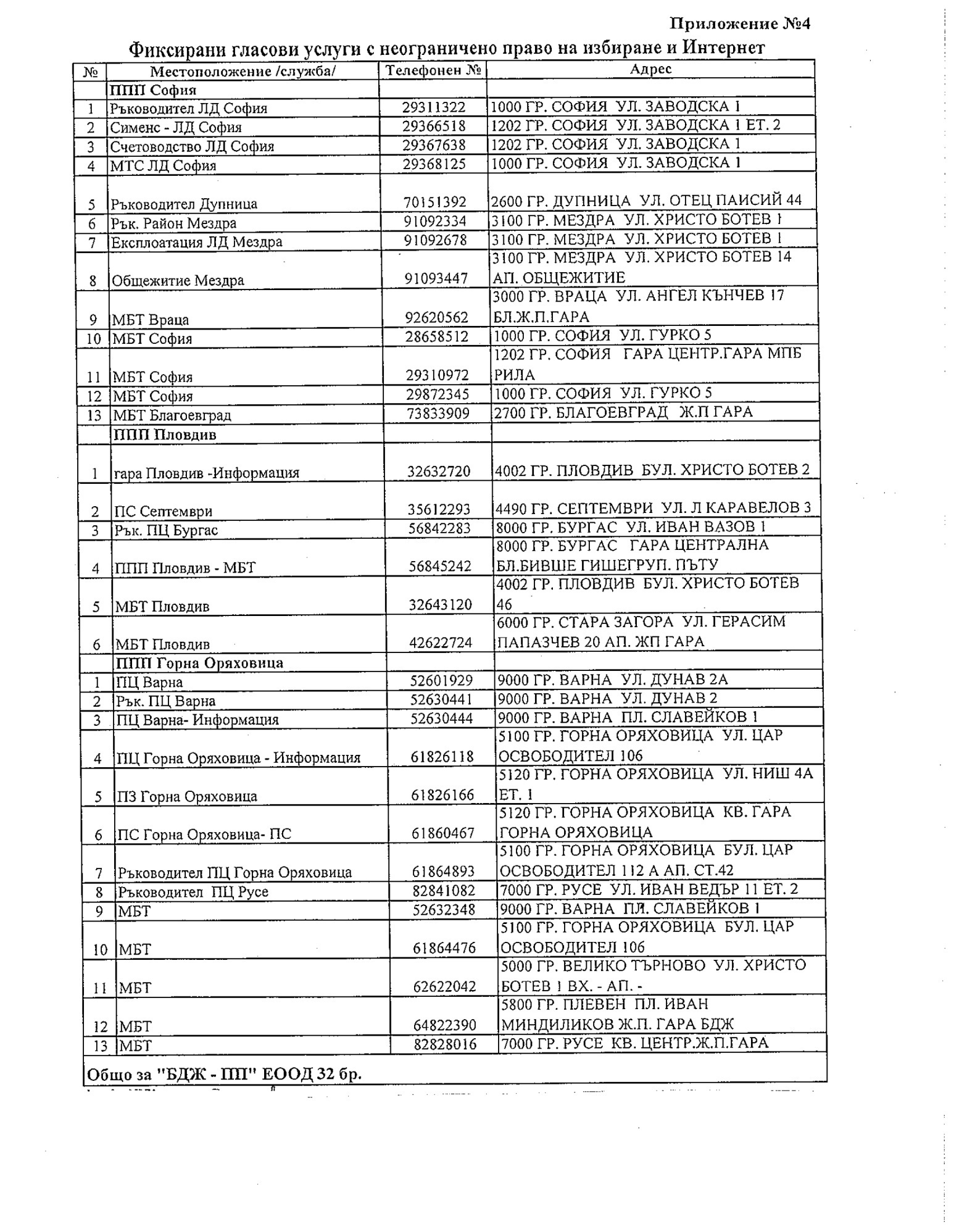 